Lesy v ČRAutor: Veronika Kopřivová Videa: https://edu.ceskatelevize.cz/video/7196-mapa-puvodnich-lesu-evropa-a-cr  (2 min)https://edu.ceskatelevize.cz/video/2542-hospodarsky-versus-prirozeny-les (cca 1 min)PŮVODNÍ LESY V EVROPĚ A V ČRJeště než si pustíte video, pokuste se doplnit chybějící informace do textu v rámečku.Pak si přehrajte první video a zkontrolujte své odpovědi.Původní lesy na našem územíKde se nachází tyto lesy? Doplňte do tabulky:BoubínBukačkaMionšíPolomRazulaStožecTrojmezná horaŽákova horaŽofínský pralesPozor, ne všechny lesy, které se ve videu na mapě původních lesů objevují, jsou lesy původní (pralesy v tom pravém slova smyslu). V některých případech se jedná „pouze“ o lesy přírodní nebo lesy přírodě blízké.HOSPODÁŘSKÝ VERSUS PŘIROZENÝ LESNapište, jaké jsou rozdíly mezi přirozeným a hospodářským lesem.Hospodářský les:má pravidelně vysázené stromy, které jsou později vytěženypopadané stromy jsou také vytěženyhlavní funkcí je produkce dřevadalší funkce lesa (půdoochranná, vodoochranná, klimatická, krajinotvorná, rekreační…)             Přirozený les:„hospodaří příroda“přirozeně a relativně nerušeně rostoucí lesdruhová skladba a prostorová struktura odpovídají poměrům stanovištěuspořádán v krajině zonálněPřirozený les zahrnuje i pralesy (původní lesy) – člověkem neovlivněné lesy.Zonální uspořádání přirozeného lesaDo tabulky doplňte stromy, které v jednotlivých patrech krajiny převládají.Vysvětlete, proč byly v minulosti původní lesy nahrazovány jehličnatými monokulturami.Např.: Jehličnaté stromy je ekonomicky výhodnější pěstovat. Jejich dřevo se získává rychleji a poptávka po něm je stálá.Vysvětlete, co je to monokultura, a uveďte, jaké jsou její nevýhody.             Monokultura = porost tvořený jedním druhem dřeviny.
snížená biodiverzitanáchylnější k erozisnadněji podléhají chorobám a škůdcům.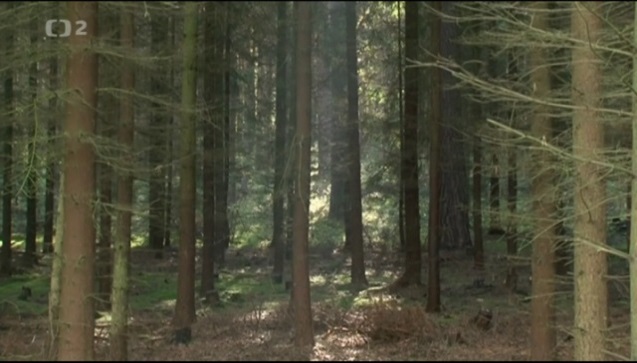 